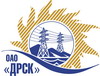 Открытое акционерное общество«Дальневосточная распределительная сетевая  компания»ПРОТОКОЛпроцедуры вскрытия конвертов с заявками участников ПРЕДМЕТ ЗАКУПКИ: право заключения Договора на поставку автотехники: «Закупка № 1630 лот № 1 – «Военный клепанный кунг на шасси автомобиля ГАЗ-33081» 14 ед. для филиалов ОАО «ДРСК» «Приморские электрические сети», «Хабаровские электрические сети»;Закупка № 1635 лот № 2 – «Военный клепанный кунг на шасси автомобиля ГАЗ-33081» 2 ед. для филиала ОАО «ДРСК» «Амурские электрические сети»;Закупка № 1636 лот № 3 – «Полуприцепы-тяжеловозы различных модификаций» 5 ед. для филиалов ОАО «ДРСК» «Амурские электрические сети», «Хабаровские электрические сети», «Электрические сети ЕАО»;Закупка № 1640  лот № 4 – «Седельный тягач УРАЛ повышенной проходимости» 2 ед. для филиалов ОАО «ДРСК» «Амурские электрические сети», «Электрические сети ЕАО»;Закупка № 1643 лот № 5  – «Кран-манипулятор с буровым оборудованием на шасси грузового автомобиля производства Южная Корея» 1ед. для филиала ОАО «ДРСК» «Приморские электрические сети»;Закупка № 1645 лот № 6 – «Гусеничный снегоболотоход малого класса» 2 ед. для филиала ОАО «ДРСК» «Хабаровские электрические сети»;Закупка № 1647 лот № 7 – «Гусеничный тягач ГАЗ 34039» 1 ед. для филиала ОАО «ДРСК» «Приморские электрические сети». Раздел 2.2.2Плановая стоимость: Лот № 1 – 25 508 474,60 руб. без НДС;Лот № 2 – 3 644 067,80 руб. без НДС;Лот № 3 – 9 915 254,20 руб. без НДС;Лот № 4 – 6 813 559,30 руб. без НДС;Лот № 5 – 3 813 559,30 руб. без НДС;Лот № 6 – 1 271 186,40 руб. без НДС;Лот № 7 – 2 779 661,00 руб. без НДС.ПРИСУТСТВОВАЛИ: три члена постоянно действующей Закупочной комиссии 2-го уровня: ВОПРОСЫ ЗАСЕДАНИЯ КОНКУРСНОЙ КОМИССИИ:В адрес Организатора закупки поступило 12(двенадцать) заявок на участие в закупке в запечатанных конвертах.Представители Участников закупки, не присутствовали на  процедуре вскрытия конвертов с заявками.Дата и время начала процедуры вскрытия конвертов с заявками на участие в закупке: 15:00 часов местного времени 14.08.2013 г Место проведения процедуры вскрытия конвертов с заявками на участие в закупке: 675 000, г. Благовещенск, ул. Шевченко 28, каб. 244.В конвертах обнаружены заявки следующих Участников закупки:РЕШИЛИ:Утвердить протокол вскрытия конвертов с заявками участников14.08.2013г. Благовещенск427-МТПиР№п/пНаименование Участника закупки и его адрес Предмет и общая цена заявки на участие в закупкеПримечанияЗакупка № 1630 лот № 1 ООО «Восток-УАЗ» г. ВладивостокПредложенная стоимость: 24 915 254,24 руб. без НДС29 400 000,00 руб. (с учетом НДС)Существенные условия. Срок поставки: до 10.12.2013г, с возможностью досрочной поставки. Условия оплаты: Авансовый платеж в размере 30 % от суммы договора в течение 10 календарных дней с момента заключения договора. Окончательный расчет –70% в течение 30 календарных дней с момента подписания актов приема-передачи.Предложение действительно: до 13.10.2013г.ОАО «Комбинат автомобильных фургонов» г. Шумерля.Предложенная стоимость: 24 466 097,96 руб. без НДС28 870 000,00 руб. (с учетом НДС)Существенные условия. Срок поставки: до 10.12.2013г. Условия оплаты: Авансовый платеж в размере 30 % от суммы договора в течение 10 календарных дней с момента заключения договора. Окончательный расчет –70% в течение 20 календарных дней с момента подписания актов приема-передачи.Предложение действительно: до 31.12.2013г.Закупка № 1635 лот № 2ОАО «Комбинат автомобильных фургонов» г. ШумерляПредложенная стоимость: 3 458 474,58 руб. без НДС4 081 000,00 руб. (с учетом НДС)Существенные условия. Срок поставки: до 10.12.2013г. Условия оплаты: Авансовый платеж в размере 30 % от суммы договора в течение 10 календарных дней с момента заключения договора. Окончательный расчет –70% в течение 20 календарных дней с момента подписания актов приема-передачи.Предложение действительно: до 31.12.2013г.ИП Уразов Владимир Ильич г. БлаговещенскПредложенная стоимость: 3 559 322,03 руб. без НДС4 200 000,00 руб. (с учетом НДС)Существенные условия. Срок поставки: до 20.12.2013г. с возможностью досрочной поставки.  Условия оплаты: Авансовый платеж в размере 10 % от суммы договора в течение 10 банковских дней с момента заключения договора. Окончательный расчет –70% в течение 10 банковских дней с момента подписания актов приема-передачи.Предложение действительно: до 31.12.2013г.Закупка № 1636 лот № 3ОАО «Уралавтоприцеп» г. ЧелябинскПредложенная стоимость: 7 890 678,00 руб. без НДС9 311 000,00 руб. (с учетом НДС)Существенные условия. Срок поставки:  в течение 60 дней с момента внесения предоплаты..  Условия оплаты: Авансовый платеж в размере 30 % от суммы договора в течение 10 банковских дней с момента заключения договора. Окончательный расчет –70% в течение 25 календарных  дней с момента поставки продукции.Предложение действительно: до 25.11.2013г.ООО ПКФ «Политранс» г. ЧелябинскПредложенная стоимость: 9 355 932 руб. без НДС11 040 000,00 руб. (с учетом НДС)Существенные условия. Срок поставки: до 16.09.2013г.Условия оплаты: в течение  30 календарных дней с момента поставки продукции на склад грузополучателя и подписания актов приема-передачи.Предложение действительно: до 22.11.2013г.ОАО «Челябинский кузнечно-прессовый завод» г. ЧелябинскПредложенная стоимость: 8 084 745,76 руб. без НДС9 540 000,00 руб. (с учетом НДС)Существенные условия. Срок поставки: в течение 60 рабочих дней с момента подписания договора и получения аванса.Условия оплаты: Авансовый платеж в размере 30 % от суммы договора в течение 10 календарных дней с момента заключения договора. Окончательный расчет – в течение  20 календарных дней с момента поставки продукции на склад грузополучателя и подписания актов приема-передачи. Предложение действительно: до 30.11.2013г.ООО «Партнер»г. ЧелябинскПредложенная стоимость: 9 661 016,95 руб. без НДС11 400 000,00 руб. (с учетом НДС)Существенные условия. Срок поставки: до 20.09.2013г.Условия оплаты: Окончательный расчет – в течение  30 календарных дней с момента поставки продукции на склад грузополучателя и подписания актов приема-передачи. Гарантийный срок: 12 месяцев. Предложение действительно: до 30.11.2013г.Закупка № 1640  лот № 4ООО «УралазТехноЦентр» г. КрасноярскПредложенная стоимость: 6 632 203,39 руб. без НДС7 826 000,00 руб. (с учетом НДС)Существенные условия. Срок поставки: до 30.09.2013г. Условия оплаты: Авансовый платеж в размере 30 % от суммы договора в течение 10 календарных дней с момента заключения договора. Окончательный расчет – через   20 календарных дней с момента поставки продукции на склад грузополучателя и подписания актов приема-передачи. Предложение действительно: до 13.12.2013г.ЗАО «Уральская марка» г. ЧелябинскПредложенная стоимость: 6 705 254,24 руб. без НДС7 912 200,00 руб. (с учетом НДС)Существенные условия. Срок поставки: до 30.09.2013г. с возможностью досрочной поставки. Условия оплаты: Авансовый платеж в размере 30 % от суммы договора в течение 10 календарных дней с момента заключения договора. Окончательный расчет – не ранее чем через   20 календарных дней с момента поставки продукции на склад грузополучателя и подписания актов приема-передачи. Предложение действительно: до 31.10.2013г.Закупка № 1643 лот № 5ООО «Автовосток-ДВ» г. ХабаровскПредложенная стоимость: 4 810 500,00 руб. без НДС. (НДС не предусмотрен)Существенные условия. Срок поставки: до о 20.12.2013г.  Условия оплаты: Авансовый платеж в размере 20 % от суммы договора в течение 10 календарных дней с момента заключения договора. Окончательный расчет – не позднее 20 календарных дней с момента поставки продукции на склад грузополучателя и подписания актов приема-передачи. Гарантийный срок: 1 год. Предложение действительно: до 30.12.2013г.ООО «Пассифик Импорт» г. ВладивостокПредложенная стоимость: 4 258 474,58 руб. без НДС5 025 000,00 руб. (с учетом НДС)Существенные условия. Срок завершения поставки: 35-45 дней с момента подписания договора и внесения предоплаты.  Условия оплаты: Авансовый платеж в размере 30 % , 50% по готовности завода отгрузить готовую технику, 20% при поступлении техники  в порт г. Владивосток. Гарантийный срок: 1 год. Предложение действительно: до 07.09.2013г.ООО «Восток Мотор» г. ВладивостокПредложенная стоимость: 3 966 101,69 руб. без НДС; 4 680 000,00 руб. (с учетом НДС) Срок поставки: до  20.12.2013г.  Условия оплаты: Авансовый платеж в размере 30 % от суммы договора в течение 10 календарных дней с момента заключения договора. Окончательный расчет – 70% в течение 20 дней после приема техники и подписания акта приема-передачи. Гарантийный срок: 12 месяцев. Предложение действительно: до 14.10.2013г.Закупка № 1645 лот № 6ООО «Спорт и отдых» г. Санкт-ПетербургПредложенная стоимость: 1 270 050,85 руб. без НДС1 498 660,00 руб. (с учетом НДС)Существенные условия. Срок поставки: в течение 70 дней с момента подписания договора, с возможностью досрочной поставки. Условия оплаты: в течение  15 дней с момента поставки продукции на склад грузополучателя. Предложение действительно: до 15.11.2013г.Закупка № 1647 лот №7ЗАО «Уральская марка» г. ЧелябинскПредложенная стоимость: 2 724 576,27 руб. без НДС3 215 000,00 руб. (с учетом НДС)Существенные условия. Срок поставки: до 10.12.2013г. Условия оплаты: Авансовый платеж в размере 30 % от суммы договора в течение 10 календарных дней с момента заключения договора. Окончательный расчет – через   20 календарных дней с момента поставки продукции на склад грузополучателя и подписания актов приема-передачи. Предложение действительно: до 31.10.2013г.ООО  ТД «Ставропольхимстрой» г. ТольяттиПредложенная стоимость: 2 777 550,00 руб. без НДС3 277 509,00 руб. (с учетом НДС)Существенные условия. Срок начала поставки: в течение 30 календарных дней с момента перечисления предоплаты. Срок завершения поставки: в течение 60 календарных дней с момента отгрузки продукции со склада завода-изготовителя. Условия оплаты: Авансовый платеж в размере 30 % от суммы договора в течение 10 календарных дней с момента заключения договора. Окончательный расчет – в течение    30 календарных дней с момента поставки продукции на склад грузополучателя и подписания актов приема-передачи. Предложение действительно: до 30.11.2013г.Ответственный секретарь________________________Т.В. ЧелышеваОтветственный секретарь